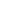 Index
Executive Summary								      [PAGE NUMBER]
Company Overview								      [PAGE NUMBER]
Products and Services								      [PAGE NUMBER]
Marketing Analysis								      [PAGE NUMBER]
Strategy and Implementation							      [PAGE NUMBER]
Management and Personnel							      [PAGE NUMBER]
Sales Action Plan								      [PAGE NUMBER]EXECUTIVE SUMMARY[MedServ Family Pharmacy], LLC's goal is to provide safe medicines of the highest quality but at an affordable price. In a time where medicine prices are soaring, [MedServ] wants to offer patients in Maryland a cheaper place to get their prescriptive and over-the-counter medicines. By maintaining operational efficiency and focusing on the core target markets, the drugstore will set competitive prices on both generic and branded medicines. The [Maryland-based pharmacy] is a family-owned business maintaining the value of excellence, integrity, and honesty. The pharmacy works hard to employ knowledgeable and friendly associates to assist customers.COMPANY OVERVIEWMission Statement: [MedServ Family Pharmacy's] mission is to provide safe, high-quality, and affordable medicines. The community can expect customer care delivered in a way that is professional and respectful.  Philosophy: [MedServ] believes in honesty, respect, and diversity to provide excellent customer care.Vision: [MedServ's] goal is to become [Maryland’s] best and most preferred drugstore of quality and affordable prescription and over-the-counter (OTC) medicines.Outlook: The aging population, health issue awareness, and advancement in medical treatment are the main driving force of the demand of the drugstore industry in the US. Although there are giant drugstore chains that dominate the national market, regional and small drugstores have the advantage in building a stronger relationship with customers with their personalized services. Another factor affecting the industry these days is the rise of ["e-patients."] These are customers that order their prescription and over-the-counter (OTC) drugs online. In response, drugstores are now developing web and mobile app stores.Type of Industry: Drugstore IndustryBusiness Structure: Limited Liability CompanyOwnership: Dr. Emily Pearson, Dr. Jackson Pearson, Angelo PearsonStart-Up Summary: The members of the company put up [400K] USD each as a startup fund, which is to be appropriated for the rent, insurance, supplies, and payroll.PRODUCTS AND SERVICESProduct/Service Description: [MedServ Family Pharmacy] offers a wide range of drugs to Maryland-based patients. Both generic and brand name drugs are available.Value Proposition: The drugstore also caters to mail orders anywhere in the country and offer [24/7] delivery services to patients in Maryland.Pricing Strategy: [MedServ] utilizes competitive pricing. MARKETING ANALYSISThe [pharmacy industry] continues to grow. However, the growth comes with new challenges, especially on the need for the industry to adjust to the new behavior of its target market. The rise of three different consumer groups—walk-ins, mail orders, and online—presents drugstores more opportunities to grow.Market Segmentation[MedServ Family Pharmacy’s] market is divided into three groups; the mail order customers, the locals or walk-in customers, and the online customers. The table below shows which of the three purchase options is preferred most by the customers.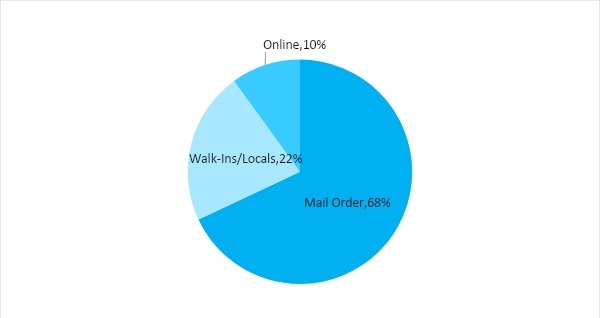 Target Market Segmentation StrategyMail Order CustomersThese are usually the older adults(50 years old and above), mostly under maintenance medication. The company will reach out to these customers through advertising campaigns in magazines and newsletters. Walk-Ins or the LocalsThis group tends to purchase single prescription medicines.This group will be targeted through the local newspapers and posters highlighting the drugstore and its affordable medicines. Online Customers[MedServ] will be launching a website and an app where customers can purchase online. Customers can either pick up the medicines at the physical store or have them delivered right at their doorstep for a minimal fee.STRATEGY AND IMPLEMENTATIONTarget Market Strategy[MedServ Family Pharmacy] aims to increase its sales in the first year by at least [5%]. This will be accomplished by increasing its reach to the mail order and online consumers.   Competitive EdgeThe Maryland-based drugstore offers OTC and prescription drugs at affordable prices. It also has a [24/7] delivery service to customers in Maryland.Sales Strategy and Forecast[MedServ] sales strategy is to build stronger long-term relationships with its customers. To achieve this, the drugstore offers medicines of superior quality but at lower prices and increases its medicine stock to facilitate faster shipment and store pick up. The pharmacy is also investing more on its salespeople. They will be trained on how to provide better customer service.At the same time, [MedServ] will also update its online store and launch an app to cater to online customers. The pharmacy targets the following monthly sales: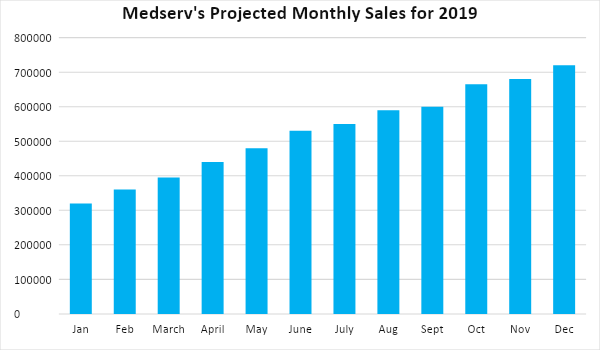 The company is putting emphasis on effective customer service, print advertising, and the launching of an online store and store app to meet the forecasted sales goals. Here are some updates:Marketing Strategy[MedServ’s] marketing strategy is focused on targeted advertising. Through ads published in magazines and local papers, the drugstore anticipates an increase of brand recognition from both the mail order and in-store customers. Potential mail order customers, as well as the existing ones, will be sent a monthly magazine that features discounts on certain prescription and OTC drugs for the month. The company will also do online advertising, especially now that it has an online store or an app for online purchasing.MilestonesMANAGEMENT AND PERSONNEL[MedServ Family Pharmacy], LLC is a family-owned business. Standing as [CEO] of the company is  [Angelo Pearson], M.A. His parents, Dr. Emily and Dr. Jackson Pearson serve as the medical and financial consultants for the company. The general manager, who is also the chief pharmacist, oversees the daily store operations.Below is the organizational structure of the company: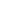 SALES ACTION PLANThe table below is the summary of [MedServ’s] sales goals and the corresponding programs. To measure the success of each activity, details such as target dates, resources, person-in-charge, and key performance indicators (KPIs) are included.Start-Up FundingStart-Up FundingStart-Up Expenses$109,000Start-Up Assets$500,000Total Funding Required$609,000AssetsNon-Cash Assets from Start-Up$300,000Cash Requirements from Start-up$100,000Additional Cash Raised$85,000Cash Balance on Starting Date$15,000Total Assets$500,000CapitalPlanned InvestmentOwner$1,200,000Other$0Additional Investment Requirement$0Total Planned Investment$1,200,000Loss at Start-Up (Start-Up Expenses)-$109,000Total Capital$1,091,000Liabilities$0Total Capital and Liabilities$1,091,000Start-UpStart-UpRequirementsStart-Up ExpensesRent - 5 Months$88,000Advertising$15,000Legal Fees$35,000Staff Training$15,000Insurance$47,000Inventory$500,000Total Start-Up Expenses$700,000Start-Up AssetsCash Required$0Start-Up Inventory$300,000Other Current Assets$100,000Long-Term Assets$100,000Total Assets$500,000Total Requirements (Total Start-Up Expenses + Total Assets)$1,200,000SWOT AnalysisStrengthsWeaknessesOpportunitiesThreatsMedServ Family Pharmacy, LLCNationwide mail order deliveryAffordable pricesOnly has a small inventory of medicine Pharmaceutical companies looking for retailers for their growing customer baseCompetition with large drugstore chains that offer a much wider selection of medicinesDiscount PharmacyVery low pricesOnly offers generic medicinesNo online serviceConsumers who are looking for cheaper medicinesConsumers who still trust and buy brand name medicines despite budget constraintsNational Drugstore, Inc.Large national pharmacy chainCustomer service is known to be badThe widening market presents chances to open up new storesConsumers who prefer purchasing medicines online and through mail ordersSales StrategyActivitiesTimelineSuccess CriteriaCustomer Service ExcellenceAll sales personnel will be trained on how to handle mail orders, walk-ins, and online customers. Scheduled from November to December 2018Customer reviews should be generally positiveOnline Store and AppThe pharmacy will be updating its online store and app.Updates are scheduled to be done starting January 5, 2019The online store increases traffic by 12% and meets the target of 1000 app downloads in the first month.Marketing StrategyActivitiesTimelineSuccess CriteriaWebsite upgradeHired a specialist company to do the online store and app maintenanceJanuary 5, 2019The online store and app are running before the end of January.AdvertisingThe marketing department will prepare print ads for magazines and local newspapersMonthly magazine distributionOnline adsASAPAds are printed by the second week of January 2019.Training for SalespeopleHR will create a training manual for customer serviceDecember 2018Salespeople are confident in dealing with clients; receive positive customer feedback regularly.  Sales Goals Action Items Start Date End Date KPIs Owner1. Coordination of goals between the sales and marketing teams.A weekly meeting is scheduled for updates and adjustmentDistribution of resources to achieve goals. This includes budget and manpower.January 5, 2019January 5, 2018This will be done consistentlyAlignment of goalsAchievement of quarterly sales goalsSales Team Lead,Marketing Team Lead, and General Manager2. Customer Service ExcellenceHR coordinates with the Marketing team to develop a training manual for new recruitsSales Team Lead will coordinate with HR to create a quarterly schedule of activities for sales personnel January 10, 2019January 20, 2019February 30, 2019March 15, 2019Creation of standard training manualApproved quarterly activities for the yearHR Team Lead and Sales Team Lead3. Increase sales by 8%The Sales Team will work with the Marketing team to develop promotional activities to boost salesDecember 20, 2018End of 2019Sales Increase by 8% by the end of 2019Show an increase in sales quarterlyCEO, Sales Team Lead, General Manager, Marketing Team Lead